Name: ________________________	Table #: _______	Period: ______	Chapter 13 Composite Figures ProjectCC.SS. 7.G.4 Know the formulas for the area and circumference of a circle and use them to solve problemsCC.SS.7.G.6 Solve real-world and mathematical problems involving area two-dimensional objects composed of triangles, quadrilaterals, and polygonsDUE: Thursday, 11/7/2019You will use graph paper to create ONE complex composite figure. The complex composite figure must have at least 4 different basic shapes, but you can have more. Basic shapes include: square, rectangle, circle, semicircle, triangle, right triangle, trapezoid, and parallelogram. You can use worksheet 13.4A NOTES for the formula. NOTE: Each square on the graph paper will be 1 inch. EXAMPLE: The Blue Car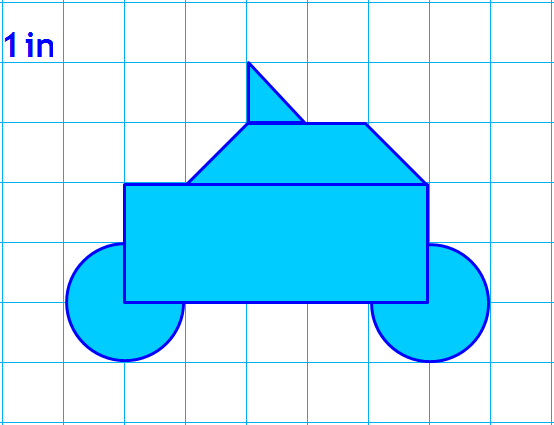 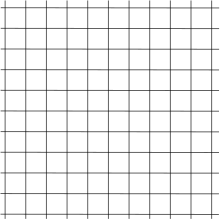 http://www.mathwire.com/templates/graphpaperhalfinch.pdfNAME: _________________________	PERIOD: ________TITLE: ___________________________________________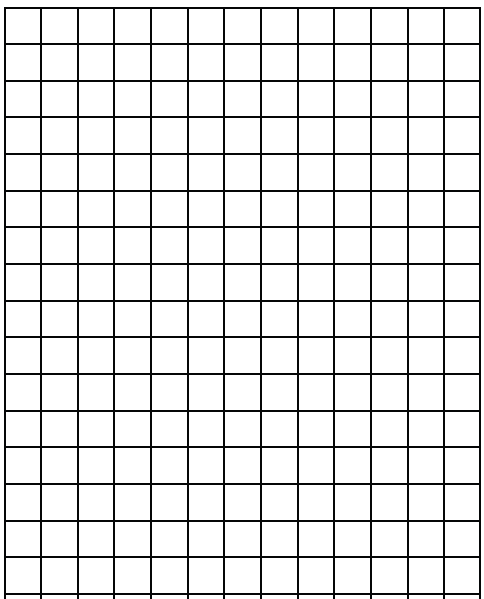 RequirementPoints The composite figure is complex and is creative 5 pointsThe composite figure has at LEAST 4 different basic shapes. Example: 4 different rectangles put together is not consider 4 different shapes. 5 pointsThe work for finding the area of the composite figure is clear and correct10 pointsColorful and all lines are straight. Include a title of the composite figure. 5 pointsExtra credit: the composite figure has at least 6 basic shapes  or more2 pointsExtra credit: the composite figure is being created on the computer and print it out2 pointsTOTAL: ______/25 pts